                                        Warszawa  09.01.2014P O W O Ł A N I EZgrupowanie szkoleniowe w łyżwiarstwie szybkim na torze długim                             Impreza: 	Zgrupowanie szkolenioweMiejsce: 	Grand Canaria  Termin: 		13-20.01.2015 r                               Trenerzy: 	1.Krzysztof Niedźwiedzki- 21-25.01Uczestnicy:	1.Woźniak Katarzyna AZS AWF Katowice  				                               2. Włodarczyk Urszula AZS AWF Katowice  3. Goss Aleksandra WTŁ Stegny Warszawa                                                                 4. Niedźwiedzki Konrad AZS AWF Katowice Organizacja podróży: Wylot z Warszawy Zwrot kosztów podróży II kl PKP na podstawie biletu                               Do zabrania: sprzęt sportowy po uzgodnieniu z trenerami Kadry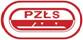 Ewa BiałkowskaSzef Wyszkolenia Polski Związek Łyżwiarstwa SzybkiegoT. Boya Żeleńskiego 4a/5900-621 Warszawa/Polandtel: +48 781 498 306